TENTH MEETING OF PARTNERS TO THE PARTNERSHIP FOR EAST ASIAN – AUSTRALASIAN FLYWAY
Changjiang, P.R. China, 10-14 December 2018
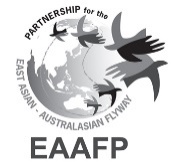 Document 7Report of the Secretariat Budget and Activities  2017-2018 Submitted by EAAFP Secretariat1. IntroductionThe Government of Incheon Metropolitan City has been hosting the EAAFP Secretariat in Song-do (Incheon, R.O. Korea) since May 2009 and from that time, the City Government has been generously providing around USD450,000 annually (allowing for currency fluctuations), to cover the cost of operation of the Secretariat and for EAAFP Partnership activities.The EAAF Secretariat has one Finance Officer, kindly seconded from the Government of Incheon Metropolitan City, to manage the budget working under the supervision of the Chief Executive. Advice on budgetary issues is also provided by the Finance Committee and the Secretariat is grateful for their continued support. The EAAFP Secretariat follows the fiscal year of the R.O. Korea that starts on 1st January and ends on 31st December. The Secretariat maintains accurate and detailed financial records of its operations that are inspected by an international independent auditor, BDO LLC and their annual auditor’s report can be made available to Partners for inspection [2017 auditor’s report].Due to the broad range of activities of the EAAFP with numerous Partners implementing actions from the agreed Strategic Plan, a biennial Meeting of Partners as the highest governing body with a number of subsidiary bodies such as the Management Committee, Finance Committee and Technical Committee, and also Working Groups and Task Forces, this report and plan will restrict itself to the finances and activities of the EAAFP Secretariat alone.2. Report on activities 2017 – 2018During the reporting period, the Democratic People’s Republic of Korea and the Paulson Institute joined the Partnership, bringing the total number of Partners to 37. At the same time, four new sites were formally added to the Flyway Site Network with DPR Korea (2), New Zealand (2), bringing the total to 139 Flyway Network Sites altogether. At the time of writing, another three sites are in the process of being added in Bangladesh (1), Cambodia (1), Myanmar (2) and RO Korea (1). The Secretariat was sad to lose a number of experienced staff over the reporting period and it took time to find a suitable replacements and for them to begin work. Staff changes included that of the Chief Executive (departure in October 2017 and replaced in March 2018), Finance Officer (departure in July and replaced in September 2017), Programme Officer (departure in July and replaced in December 2017) and Communication Officer (departure in April and replaced in September 2018). Following Decision MOP9/D4, a Fundraising Manager was hired in November 2017 with generous funding support from the Government of Japan to help contribute towards the cost of the position.The Secretariat was able to maintain four interns although there were regular changes since each intern only works on a 6-month contract. The Internship Programme is generously supported by Incheon Metropolitan City government and the Korea Environment Corporation, with small additional support from the EAAFP Secretariat. A number of short-term consultants were hired to work on specific projects, such as to oversee the website server moving to a new hosting company, the Knot Art Competition and other CEPA activities when the full-time Communication Officer position was vacant, and to support the administrative work in the run-up to MOP10. The cost of these consultant came from the saving in the budget line for salaries due to the time taken to replace staff who had left.The Technical Committee was also established following Decision MOP9/D7 and held their first meeting in March 2018. They then held a number of further meetings and details can be found in Draft Decision DD.4.3. Report on finances and 2017 - 20183.1 IncomeIn 2017 and 2018, the Government of Incheon Metropolitan City continued their generous financial support for the hosting of the EAAFP Secretariat and the activities of the Partnership. Annex 1 presents the income received in 2017 and 2018 (up until 10 August 2018) which was USD570,395 and USD 525,909 respectively. These amounts were mainly made up by the contribution from the Government of Incheon Metropolitan City, accounting for some 79% to 86% of the income received in the two years respectively.A number of Partners also generously provided voluntary contributions in 2017 and 2018, namely the Governments of Japan, Korea, R.O. (Ministry of Environment), Singapore, USA, and as well as the International Crane Foundation (ICF) and the Wildfowl and Wetlands Trust (WWT). There were also a number of donations, such as from National Geographic, Korea South-East Power Co. and from Chadwick International School (Incheon).3.2 Expenditure and underspendAnnex 2 reports on expenditure for 2017 and 2018 under three main categories a), Secretariat operations b), Personnel expenditure and c), Partnership activities. It can be seen that there will be an underspend in each of these three categories, especially for Personnel expenditure (USD228,390 as of 10 August 2018) and for Partnership activities (USD470,751 as of 10 August 2017). This underspend will have been reduced by the end of 2018 because of planned activities that will take place in the remaining four months of 2018, e.g. to cover the cost of holding various workshops and especially MOP10. The main reason for the underspend is due to the funds saved from the departure of a number of staff in the Secretariat and the time taken for the replacement to begin work. For example, the previous Chief Executive departed in October 2017 and his replacement arrived at the end of March 2018, while the Communication Officer departed in April 2018 and her replacement arrived at the end of September 2018. This would account for the underspend in the Personnel Expenditure category. The absence of key staff in the Secretariat who would normally work with Partners, Working Groups and Task Forces to develop activities meant that fewer activities were funded and conducted which would then account for the underspend in the Partnership activity category. After the arrival of the new Chief Executive, the Secretariat has become more active again in supporting Partners, Working Groups and Task Forces to designating new Flyway Network Sites, holding meetings, and supporting conservation and research projects and awareness programs through making available small grants. Despite these efforts though, there will still be some underspend and these funds will be carried over to 2019 to implement those projects that were planned in 2018 but which have not yet been undertaken.More details on the activities undertaken by the Secretariat following their 2017 and 2018 workplan can be found in MOP10/Document 2 ‘Report on Implementation by the EAAFP Secretariat’.The Partners attending the 10th Meeting of Partners to the EAAFP are requested to review the Financial Report for 2017-2018 and provide comments where appropriate.Annex 1Income 2017-2018 (as of 10 August 2018)Annex 2Budget report 2017-2018 (as of 10 August 2018)Annex 3Financing the Secretariat workplan 2017-2018 (as of 10 August 2018)Annex 4Activities in 2017-2018Fund source Fund source 2017 (USD)2018 (USD)ICG Core Operational FundsTotal450,442450,442Incheon City GovernmentPartnership Activity (PA)        134,513         134,513 Secretariat Operation (SO)          94,690           94,690Personnel Expenditure (PE)        221,239 221,239 Partner's FundsTotal115,09082,604R.O. Korea          61,947              66,372Japan          35,128 -   New Zealand-2,000Singapore            1,995 -USA          10,000 14,233NGO partner-ICF            2,020 NGO partner-WWT            4,000 -Private DonationsTotal         4,863          9,095 Donation from Chadwick School                438               245 Korea South-East Power Co. (PA)           4,425 National Geographic Society            8,850Year Net Income Total 570,395542,141Carried over from ~2016+Miscellaneous fund TotalCarried over from ~2016+Miscellaneous fund Total588,266Grand Total (USD)1,700,803CategoryCategory2017 Budget (USD)2017 Budget (USD)2017 Budget (USD)2018 Budget (USD)2018 Budget (USD)2018 Budget (USD)2018 Budget (USD)2018 Budget (USD)2017
Budget2017 Expenditure2017 Surplus2018 Budget2018 
TotalExpenditure (Jan-Aug 2018)Expenditure (Sep-Dec 2018)BalanceSecretariat operations (SO)Secretariat operations (SO)Secretariat operations (SO)Secretariat operations (SO)Secretariat operations (SO)Secretariat operations (SO)Secretariat operations (SO)Secretariat operations (SO)Secretariat operations (SO)Secretariat operations (SO)Office Management Services, printing, etc.  30,973         22,799     8,174        30,973     39,148 12,00322,1814,964Office MaintenanceCommunication, postage, etc.  37,168          33,205     3,963        37,168     41,131 26,9485,9048,279Office EquipmentVehicle, Computer, etc.  26,549         20,350     6,199        26,549     32,747 11,73016,4404,577sub-totalsub-total   94,690         76,354   18,336      94,690    113,026 50,68144,52517,820Personnel expenditure (PE)Personnel expenditure (PE)Personnel expenditure (PE)Personnel expenditure (PE)Personnel expenditure (PE)Personnel expenditure (PE)Personnel expenditure (PE)Personnel expenditure (PE)Personnel expenditure (PE)Personnel expenditure (PE)Staff's Salary, Insurance and Miscellaneous ExpenditureStaff's Salary, Insurance and Miscellaneous Expenditure 240,708        195,807   44,901      298,605   343,507 129,87095,708117,929sub-totalsub-total240,708       195,807   44,901    298,605   343,507 129,87095,708117,929Partnership activity (PA)Partnership activity (PA)Partnership activity (PA)Partnership activity (PA)Partnership activity (PA)Partnership activity (PA)Partnership activity (PA)Partnership activity (PA)Partnership activity (PA)Partnership activity (PA)Objective 1Develop Flyway Network Sites20,000 1,858 18,142 20,000 38,142 3,29826,2558,588Objective 2CEPA60,000 55,430 4,570 100,000 104,570 43,40418,63642,463Objective 3Research, monitoring, knowledge generation and exchange70,000 9,073 60,927 40,000 100,927 7,81411,50481,609Objective 4Capacity Building110,000 48,145 61,855 145,000 206,855 40,28070,47196,485Objective 5Flyway-wide approaches90,000 9,983 80,017 70,000 150,017 43,50621,59584,600sub-totalsub-total350,000       124,491 225,509    375,000    600,509 138,302148,461313,746Total (USD)Total (USD) 685,398       396,651 288,747      768,295 1,057,042 318,853288,695449,4952017 Budget (USD)2017 Budget (USD)2017 Budget (USD)2018 Budget (USD)2018 Budget (USD)2018 Budget (USD)BalanceBalanceObjectiveDescription of activity2017
Budget2017Expenditure2017Surplus2018 Budget2018 Total2018Expenditure as of 10 August, 2018Predicted by end 2018Objective 1:Develop FNSActivity 1.1  Provide advice and technical support to new Flyway Network Site nomination and completion of SIS forms and update info on all FNS for MOP10 through workshops and consultancies20,000            1,858 18,142   20,000   38,142            3,298     34,843 8,588subtotal20,000 1,858 18,142   20,000   38,142           3,298     34,843 8,588Objective 2: CEPAActivity 2.1 Maintain and update website, including different language pages, and social media, including website maintenance and software, newsletter distribution, international interns support for translation10,000            8,917 1,083   10,000   11,083            4,731       6,352 0Activity 2.2  Update, produce and distribute CEPA materials, including videos, brochures, posters and other awareness raising materials.10,000          10,411 (-411)   10,000     9,589            5,360       4,229 0Activity 2.3 Promote World Migratory Bird Day events and global campaigns in Flyway countries, including videos, posters, flyers and other materials for EAAF and providing WMBD Small Grants to Flyway site managers and CEPA collaborators in EAAF25,000          25,181 (-181)   25,000   24,819          23,242       1,577 0Activity 2.4 Staff travel to participate in international forums, e.g. Ramsar and CMS COPs, through presentations, partner meetings, side-event etc15,000          10,987 4,013   15,000   19,013          9,805      9,208 3,525Activity 2.5 Hold Flyway-wide Youth Forum in 2018 for young people from Flyway countries around specific themes, and developing flyway conservation leadership skills and knowledge: the activity will try to leverage funds from Partner and others  40,000   40,000                265     39,735 38,938subtotal60,000 55,4974,503 100,000 104,503          43,434     61,100 42,463Objective 3: Research, monitoring, knowledge generation Activity 3.1 Consultancy to develop technical training manual, starting with on-line materials at different levels, that can be adapted to needs of general public, site managers and trainers, linked to species and site pages in 2016, some translation in 2017 40,000                   - 40,000   10,000   50,000               0     50,000 50,000Activity 3.2 Small grant support for EAAFP Working Groups and Task Forces, e.g. for meetings, surveys, materials, etc.30,000            9,073 20,927   30,000   50,927           7,814    43,114 31,609subtotal70,000 9,073 60,927   40,000 100,927           7,814     93,114 81,609Objective 4: Capacity BuildingActivity 4.1 International Flyway Site Manager Workshop, to bring together and share best practice for site management in the Flyway  40,000   40,000          29,621     10,379 10,379Activity 4.2 National Flyway Site Manager Workshop held jointly with Government Partner, ideally to support the Government Partners to update their Site Information Sheets (SIS)35,000              0 35,000   35,000 70,000                     -     70,000 70,000Activity 4.3 Mainstream Flyway objectives to Ramsar site managers and related national stakeholders through international and national Site Manager Workshops organized by Ramsar Regional Centre-East Asia, on which Secretariat can "piggyback" for increased cost-effectiveness 20,000                   - 20,000   20,000   40,000                     -     40,000 16,106Activity 4.4 Support to build Incheon NGO multi-stakeholder partnership, through grants for workshops, training, communication initiatives15,000          15,083 (-83)   15,000   14,917            8,956       5,961 0Activity 4.5 Organize MOP9 (Jan 2017) and prepare for MOP 10 through 201840,000          32,680 7,320   35,000   42,320            1,704     40,616 0subtotal110,000 47,76362,237 145,000 207,237          40,280  166,956 96,485Objective 5: Flyway-wide approachesActivity 5.1 Support Yellow Sea studies and workshops, building on IUCN Res 28 and 42, World Heritage nomination and other initiatives focused on Yellow Sea, such as China Blueprint25,000            9,983 15,017   25,000   40,017            7,895     32,122 24,072Activity 5.3 Workshop to develop Strategic Plan 30,000                   - 30,000             -   30,000          21,789       8,211 8,211Activity 5.4 Support Finance Committee meeting  30,000   30,000            8,140     21,860 9,377Activity 5.5 Support SE Asia Network meeting to further develop and follow up on proposals and plan of work20,000                   - 20,000             -   20,000                     -     20,000 20,000Activity 5.6 Follow up with other international projects, e.g. Arctic Migratory Bird Initiative, Northeast Asia Sub-regional Program for Environmental Cooperation, Yellow Sea Large Marine Ecosystem Project, mainly staff travel and costs15,000 31614,684   15,000   29,684            5,682    24,002 22,940Subtotal (USD)90,000 10,299 79,701   70,000 149,701          43,506  106,19484,600Grand total (USD)Grand total (USD)350,000 124,491 225,509 375,000 600,509 138,302  462,207 313,746ObjectiveDescription of activityActivities2017Activities2018as of 10 August, 2018Objective 1:Develop FNSActivity 1.1  Provide advice and technical support to new Flyway Network Site nomination and completion of SIS forms and update info on all FNS for MOP10 through workshops and consultanciesThailand identified 10 potential Flyway Network Sites;Secretariat staff visited FNS to meet site managers and other stakeholders to raise awareness, encourage their conservation works, ask their help in updating the SIS.Funds were provided for the designation of new FNS in Bangladesh (Padma Char) and Cambodia (Anlung Pring Protected Landscape);The SIS for the following sites are being finalized for designation:Ganguiar Char (Bangladesh);Meinmahla Kyun Wildlife Sanctuary, and Nanthar Island and Mayyu Estuaries (Myanmar);Hwaseong Wetlands (RO Korea);The following FNS were formally designated in 2018:Mundok Migratory Bird Reserve, and Kumya MBR (DPR Korea);Avon-Heathcote Estuary / Ihutai, and Awarua Bay-New River Estuary (New Zealand);A small grant was also provided to the local community at the Avon-Heathcote Estuary / Ihutai to celebrate the designation of their site and to produce awareness material.    34,843 subtotal    34,843 Objective 2: CEPAActivity 2.1 Maintain and update website, including different language pages, and social media, including website maintenance and software, newsletter distribution, international interns support for translationMaintained and updated website and social network tools (SMS, e.g. Facebook, Twitter, Weibo, Flickr, YouTube, Instagram, Naver blog), published e-Newsletter;Draft Russian website developed in 2017. The Korean website is consistently updated by Korean interns. Chinese website and Japanese website were also updated, using volunteers.Scientific articles were regularly posted on the website and shared on SNS.Asian Waterbirds Census, World Wetland Day pages for EAAFP website were updated.Started transferring current website to a website under secured connection.Updated the version of Microsoft Office in the Secretariat for internet safety.Investigated opening a PayPal account to receive donations through website.The work in 2017 was continued in 2018;Work has begun to migrate the EAAFP website to a more stable server based in the RO Korea and where the hosting company can provide better maintenance support (USD19,500).      6,352 Activity 2.2  Update, produce and distribute CEPA materials, including videos, brochures, posters and other awareness raising materials.Updated, produced, and worked on CEPA materials as below:EAAFP Brochure was updated (English: November, Korean: May);Waterbird Paradise - Incheon brochure (English): updated;Materials for Rason International Trade Exhibition (DPRK) were updated in cooperation with Hanns Seidel Foundation;Produced Far Eastern Curlew pin badge in conjunction with the CMS COP12;Developed a video for the Asian Wetland Symposium side event;EAAFP introduction video: followed up;Sent CEPA materials to Flyway Network Sites.Expanded Flyway-wide campaigns (See also 2.3)A set of travelling exhibition panels was developed for the Year of the Knots campaign and displayed in Australia, RO Korea, and New Zealand. Chinese version was designed in collaboration with CBCGDF;Produced T-shirts for habitat conservation for the Year of the Knots campaign;Produced 2018 calendar and distributed to the Partners and supporters;Flyway exhibition and stock photos were developed with cooperation of photographers;Participatory art project 'To Our Winged Travellers' was hosted in the RO Korea, Japan, and Philippines.Continued to update, produce, and work on CEPA materials such as:a series of brochures and flyers about FNS, the Yellow Sea, the ASEAN region, and key flyway species, i.e. the Black-faced Spoonbill and Spoon-billed Sandpiper;a video introducing the EAAFP;EAAFP brochure 2018;EAAFP calendar 2019.Expanded Flyway-wide campaignsA set of travelling exhibition panels that was developed for the Year of the Knots campaign was displayed in Thailand.      4,229 Activity 2.3 Promote World Migratory Bird Day events and global campaigns in Flyway countries, including videos, posters, flyers and other materials for EAAF and providing WMBD Small Grants to Flyway site managers and CEPA collaborators in EAAFThe Secretariat attended Skype meetings for WMBD preparation with CMS and other Partners. The Secretariat promoted WMBD and produced WMBD materials in EAAF languages and supported 7 Partners with small grants to organize awareness campaigns (12 in total). EAAFP staff participated in WMBD celebrations in Seocheon County (RO Korea).The Secretariat organized the ‘Year of the Knots’ campaign with a travelling exhibition and a Knots Drawing Competition (See 2.2) with sponsorship from KOWA, Patagonia, Pukorokoro Miranda Naturalists’ Trust , and David and Lynne Lawrie.To support the celebration of WMBD, small grants were provided to Bangladesh, Cambodia, DPR Korea, Indonesia, Mongolia and Vietnam (May 2018) and to Bangladesh, Cambodia and Philippines (October 2018);In the RO Korea, the Secretariat organized WMBD events in Seoul (May) and Ulsan (October);The Secretariat has also been in discussion with CMS about the theme of WMBD 2019 which will be related to the problem of plastic pollution for migratory waterbirds;2018 Knots Drawing Competition was launched in August with the same sponsors as in 2017.      1,577 Activity 2.4 Staff travel to participate in international forums, e.g. Ramsar and CMS COPs, through presentations, partner meetings, side-event etcSecretariat staff participated in and gave presentations at various international fora:CE participated in the Arctic Migratory Bird Initiative EAAF Workshop (January, Singapore), NEASPEC SOM (March, RoK), RRC-EA Wetland Managers Workshop (April, RoK), the National Symposium on the Conservation of Migratory Birds (June, DPRK) etc.;DCE, CO with other staff attended the EAAFP Spoon-billed Sandpiper Task Force meeting (January, Myanmar);DCE and PO attended the DMZ International Forum on Ecosystem Services (June, RoK).PO attended the Yellow Sea Cooperative Project Development (July, RoK);CO and 4 other staff attended CMS COP12 (October, Philippines) organized one side event, gave presentations at other two side events, and ran an exhibition booth;DY and CO with other staff participated in the Asian Wetland Symposium (November, Japan) to give a presentation, co-chaired a session, and organized a side event together with Partners (BirdLife International-Tokyo, Wetland International-China, site manager from Flyway Network Site [EAAF059], and Japanese national coordinator Japan Bird Research Association);CO with other staff participated in the Wetland Link International-Asia 6th Conference (November, Japan) facilitate the group discussion and helped to interpret during the field trip.Secretariat staff participated in and gave presentations at various national (RO Korea) and international fora. These included:International:International Baer’s Pochard Task Force Conservation Workshop (March, China);A Summit for Flyways (April, UAE);Inaugural Meeting of the ASEAN Network on Wetlands and Migratory Waterbirds Conservation (April, Singapore);Celebration of the DPR Korea becoming a Partner of the EAAFP (May, DPRK);Workshop to develop a waterbird and habitat database along China’s Coasts (June, China);Meeting of the Yellow/West Sea Working Group (July, China);Regional Workshop on the Implementation of Aichi Target 11 in the ASEAN Region (July, Philippines);Workshop on designing a network of MPAs for the Yellow Sea Large Marine Ecosystem (July, RO Korea);Meeting of the Indo-Burma Ramsar Regional Initiative (July, Myanmar);Meeting of the EAAFP CEPA WG (October, Philippines)Ramsar COP13 (October, UAE)National (RO Korea):RRC-East Asia training course for wetland managers (May, Suncheon);Regional Workshop on Putting Sustainable Marine and Coastal Ecosystems into Inter-Korean Cooperation (May, Seoul);Workshop on the importance of the Hwaseong tidal flat (September, Hwaseong);DMZ Forum (September, Il San);Workshop on celebrating 10th year of Ramsar COP10 held in ROK (Oct, Changwon)Workshop on good practices for wetland centre design and management (October, Songdo);International Workshop for the conservation of Crane habitat (October, Cheorwon)Workshop on the vitalization of the ecotourism (October, Changwon)      9,208 Activity 2.5 Hold Flyway-wide Youth Forum in 2018 for young people from Flyway countries around specific themes, and developing flyway conservation leadership skills and knowledge: the activity will try to leverage funds from Partner and othersDiscussion with relevant Partners started.The Secretariat was unable to carry out this activity due to the existing workload and the absence of a Communication Officer. However, the Secretariat was able to provide a small sponsorship to Gyeongsangnam-do Ramsar Environment Foundation to organize a Green Leaders Workshop for young people from Flyway countries and gave a presentation (August, Changwon, RO Korea)    39,735 subtotal    61,100 Objective 3: Research, monitoring, knowledge generation Activity 3.1 Consultancy to develop technical training manual, starting with on-line materials at different levels, that can be adapted to needs of general public, site managers and trainers, linked to species and site pages in 2016, some translation in 2017 The MOU, TOR and workshop for the Science Unit will be presented to MOP10 for discussion and possible approval. Until then, the Secretariat will not be involved in these activities.   50,000 Activity 3.2 Small grant support for EAAFP Working Groups and Task Forces.Coordinated with Scaly-sided Merganser TF.Small grants were provided for the following: study of breeding ecology of Nordmann's Greenshank and Redshank in the Bay of Schast’e, Sea of Okhotsk, Russia; waterfowl survey with a special reference to Baer's Pochard in Ganukan Refuge, Amur Region, Russia;conservation of the Sarus crane (Cambodia);training of migratory waterbird researchers from DPR Korea in New Zealand;organization of a meeting of Asian Waterbird Census coordinators.   43,114 subtotal    93,114 Objective 4: Capacity BuildingActivity 4.1 International Flyway Site Manager Workshop, to bring together and share best practice for site management in the FlywayA meeting was organized (October, Philippines) with CEPA WG members, FNS staff and other experts, to collect good practices for CEPA activities on migratory waterbirds and their habitats at flyway sites.    10,379 Activity 4.2 National Flyway Site Manager Workshop held jointly with Government Partner, ideally to support the Government Partners to update their Site Information Sheets (SIS)CE attended the China Flyway Site Network Meeting / National Flyway Site Manager Workshop (October 2017). Discussions were held with Partners in China and Russia to hold National Flyway Site Manager workshop in China, Japan and the Russian Far East.A National Flyway Site Manager workshop was held in the RO Korea in October 2018.    70,000 Activity 4.3 Mainstream Flyway objectives to Ramsar site managers and related national stakeholders through international and national Site Manager Workshops organized by Ramsar Regional Centre-East Asia, on which Secretariat can "piggyback" for increased cost-effectiveness CE attended and gave a presentation at the RRC-EA Wetland Managers Workshop (April 2017).The RRC-EA have already developed their workplan for 2018 and so an alternative would be work with another Ramsar regional initiative, the IBRRI    40,000 Activity 4.4 Support to build Incheon NGO multi-stakeholder partnership, through grants for workshops, training, communication initiativesSecretariat staff supported Incheon citizen’s awareness raising projects for migratory waterbird conservation, organized by a local NGO. Projects included youth group activities and Incheon citizen monitoring capacity building. Youth group activity included a series of educational programmes in schools. A bird watching and drawing activity event in Incheon was held in cooperation with a local NGO. The Incheon Gyeonggi Ecoregion Task Force held an international workshop for Black-faced Spoonbill in November. Incheon citizen capacity building project completed annual monitoring at the local bird habitats and also produced the report on Monitoring activities. The NGO is now applying for other funding sources to expand their monitoring activities in the neighbouring cities involving local groups.Secretariat staff regularly give presentations and participate in meetings and events in Incheon, such as local university forums and training, school events, NGO events, Black-faced Spoonbill celebrations, Incheon-Gyeonggi Task Force meetings and discussions with Incheon City Government on various issues, such as Songdo Ramsar Site and Namdong Reservoir managements. The Secretariat continued to provide support to the Incheon Gyeonggi Ecoregion Task Force to raise awareness of Incheon citizens for the conservation of migratory birds and their habitats;Secretariat staff supported the Incheon Gyeonggi Ecoregion Task Force to organize a study trip for students to Hong Kong (January).      5,961 Activity 4.5 Organize MOP9 (Jan 2017) and prepare for MOP 10 through 2018As part of MOP9 follow up, MOP9 Approval of Decisions was developed to engage Partners.A Fundraising Officer was hired.Planning for MOP10 began with discussions with a few country Partners about the location and timing, China offered one in March 2019 around Hengshui Lake.Secretariat working on the organization of MOP10, to be held from 9-14 December on Hainan Island (China);The Secretariat has also begun discussion with a couple of Country Partners on their possible hosting of MOP11.    40,616 subtotal 166,956 Objective 5: Flyway-wide approachesActivity 5.1 Support Yellow Sea studies and workshops, building on IUCN Res 28 and 42, World Heritage nomination and other initiatives focused on Yellow Sea, such as China BlueprintWith IUCN, organized Yancheng International Symposium on the Conservation and Management of the Intertidal Wetlands of the Yellow and Bohai Seas (Jiangsu, China) and supported in December. EAAFP also promoted the joint Yellow Sea World Heritage nomination, liaising with China and RO Korea on developing a joint nomination. A total of fourteen sites were added to the tentative list for UNESCO World Heritage Site nomination.Attended Yellow/West Sea Working Group meeting (July, China);Supported the publication of various material to highlight the importance of the Yellow Sea for the EAAFP:Finalization of a chapter in the proceedings of the 2016 INTECOL Conference on “The conservation and wise use of intertidal wetlands around the Yellow Sea”;Leaflets and a video to promote the newly designated FNS in the DPR Korea and to raise awareness of the work of the EAAFP.    32,122 Activity 5.3 Workshop to develop Strategic Plan Strategic Planning Task Force members were nominated.Workshop was held in Singapore from 12-15 June.      8,211 Activity 5.4 Support Finance Committee meetingCE participated in the Finance Committee meetings through GoToMeeting.A meeting of Finance Committee members and other relevant Partners was held in Songdo from 21-22 August.    21,860 2017Activity 5.5 Support SE Asia Network meeting to further develop and follow up on proposals and plan of workCE and CO supported the drafting the proposal which was submitted and generously funded by the Government of Japan. The project was entitled “Improving Biodiversity Conservation of Wetlands and Migratory Waterbirds in the ASEAN region – Phase 1”.The Secretariat attended the inaugural Meeting of the ASEAN Network on Wetlands and Migratory Waterbirds Conservation (April, Singapore). The meeting was also an opportunity to launch the project.    20,000 Activity 5.6 Follow up with other international projects, e.g. Arctic Migratory Bird Initiative, Northeast Asia Sub-regional Program for Environmental Cooperation, Yellow Sea Large Marine Ecosystem Project, mainly staff travel and costsCE participated in NEASPEC SOM in March.The Secretariat has maintained contact and attended meetings of other international projects in the EAAF, e.g. Yellow Sea Large Marine Ecosystem Project who organized a “Regional Workshop on Putting Sustainable Marine and Coastal Ecosystems into Inter-Korean Cooperation (May, Seoul).    24,002 Subtotal (USD)  106,194 Grand total (USD)Grand total (USD)462,207